  NATIONAL LAW UNIVERSITY AND JUDICIAL ACADEMY, ASSAM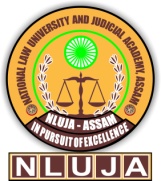    (ESTABLISHED BY THE ASSAM ACT NO. XXV OF 2009)   HAJO ROAD, AMINGAON,    GUWAHATI - 781 031, ASSAM (INDIA)APPLICATION FORM FOR RESEARCH ASSOCIATE APPLICATION FORM FOR RESEARCH ASSOCIATE APPLICATION FORM FOR RESEARCH ASSOCIATE APPLICATION FORM FOR RESEARCH ASSOCIATE APPLICATION FORM FOR RESEARCH ASSOCIATE APPLICATION FORM FOR RESEARCH ASSOCIATE APPLICATION FORM FOR RESEARCH ASSOCIATE APPLICATION FORM FOR RESEARCH ASSOCIATE APPLICATION FORM FOR RESEARCH ASSOCIATE APPLICATION FORM FOR RESEARCH ASSOCIATE Advertisement Published in: Dated: Advertisement Published in: Dated: Advertisement Published in: Dated: Advertisement Published in: Dated: Form Number(For Office Use Only)Form Number(For Office Use Only)Form Number(For Office Use Only)Passport Size Photograph Passport Size Photograph Passport Size Photograph Personal DetailsPersonal DetailsPersonal DetailsPersonal DetailsPersonal DetailsPersonal DetailsPersonal DetailsPersonal DetailsPersonal DetailsPersonal DetailsA.Name (In Capital)First NameFirst NameFirst NameFirst NameMiddle NameMiddle NameSurnameSurnameA.Name (In Capital)B.Date of BirthDayMonthMonthYearDate as on 01/01/2019Date as on 01/01/2019YearMonthB.Date of BirthDate as on 01/01/2019Date as on 01/01/2019C.Father’s NameD.Mother’s NameE.NationalityF.GenderMale / Female / Other:Male / Female / Other:Male / Female / Other:Male / Female / Other:Male / Female / Other:Male / Female / Other:Male / Female / Other:Male / Female / Other:G.Community / Category Gen / SC / ST / OBC/ Other CategoriesIf Other Category (details) : Gen / SC / ST / OBC/ Other CategoriesIf Other Category (details) : Gen / SC / ST / OBC/ Other CategoriesIf Other Category (details) : Gen / SC / ST / OBC/ Other CategoriesIf Other Category (details) : Gen / SC / ST / OBC/ Other CategoriesIf Other Category (details) : Gen / SC / ST / OBC/ Other CategoriesIf Other Category (details) : Gen / SC / ST / OBC/ Other CategoriesIf Other Category (details) : Gen / SC / ST / OBC/ Other CategoriesIf Other Category (details) : H.Marital StatusMarried / UnmarriedIf Married, Name of Spouse: Married / UnmarriedIf Married, Name of Spouse: Married / UnmarriedIf Married, Name of Spouse: Married / UnmarriedIf Married, Name of Spouse: Married / UnmarriedIf Married, Name of Spouse: Married / UnmarriedIf Married, Name of Spouse: Married / UnmarriedIf Married, Name of Spouse: Married / UnmarriedIf Married, Name of Spouse: I.If Physically Challenged, Indicate The Relevant Particulars If Physically Challenged, Indicate The Relevant Particulars If Physically Challenged, Indicate The Relevant Particulars If Applicable, YesIf Applicable, YesIf Applicable, YesPercentage OfDisabilityPercentage OfDisabilityPercentage OfDisability (i) Blindness or Low Vision (i) Blindness or Low Vision (i) Blindness or Low Vision (i) Blindness or Low Vision(ii) Hearing Impairment(ii) Hearing Impairment(ii) Hearing Impairment(ii) Hearing Impairment(iii) Locomotor Disability or Cerebral Palsy (Includes All Cases of Orthopedically Handicapped)(iii) Locomotor Disability or Cerebral Palsy (Includes All Cases of Orthopedically Handicapped)(iii) Locomotor Disability or Cerebral Palsy (Includes All Cases of Orthopedically Handicapped)(iii) Locomotor Disability or Cerebral Palsy (Includes All Cases of Orthopedically Handicapped)EDUCATIONAL QUALIFICATIONS (ATTACH ADDITIONAL PAGES, IF REQUIRED)EDUCATIONAL QUALIFICATIONS (ATTACH ADDITIONAL PAGES, IF REQUIRED)EDUCATIONAL QUALIFICATIONS (ATTACH ADDITIONAL PAGES, IF REQUIRED)CLASS 10TH / EQUIVALENTExam Passed Year CLASS 10TH / EQUIVALENTSubjects StudiedCLASS 10TH / EQUIVALENTMarks (%) / CGPACLASS 10TH / EQUIVALENTInstitution / SchoolCLASS 10TH / EQUIVALENTBoard / Council / University10+2 /EQUIVALENTExam Passed Year 10+2 /EQUIVALENTSubjects Studied10+2 /EQUIVALENTMarks (%) / CGPA10+2 /EQUIVALENTInstitution / School 10+2 /EQUIVALENTBoard / Council / UniversityBACHELOR’SDEGREEBachelor DegreeBACHELOR’SDEGREEExam Passed Year BACHELOR’SDEGREESubjects StudiedBACHELOR’SDEGREEMarks (%) / CGPABACHELOR’SDEGREEInstitution: (College / University)BACHELOR’SDEGREEUniversityMASTER’S DEGREEMaster’s DegreeMASTER’S DEGREEExam Passed Year MASTER’S DEGREESubjects StudiedMASTER’S DEGREEArea Of SpecializationMASTER’S DEGREEMarks (%) / CGPAMASTER’S DEGREEInstitution: (College / University)MASTER’S DEGREEUniversityM.Phil./ Ph.D. /EQUIVALENT Awarded (Yes/No)  or SubmittedM.Phil./ Ph.D. /EQUIVALENT Area Of SpecializationM.Phil./ Ph.D. /EQUIVALENT Topic M.Phil./ Ph.D. /EQUIVALENT UniversityM.Phil./ Ph.D. /EQUIVALENT Year Of AwardWORK EXPERIENCE (INCLUDING CURRENT POSITION / EMPLOYMENT)WORK EXPERIENCE (INCLUDING CURRENT POSITION / EMPLOYMENT)WORK EXPERIENCE (INCLUDING CURRENT POSITION / EMPLOYMENT)WORK EXPERIENCE (INCLUDING CURRENT POSITION / EMPLOYMENT)WORK EXPERIENCE (INCLUDING CURRENT POSITION / EMPLOYMENT)WORK EXPERIENCE (INCLUDING CURRENT POSITION / EMPLOYMENT)WORK EXPERIENCE (INCLUDING CURRENT POSITION / EMPLOYMENT)Sl. No.Designation andScale of PayName and Address of Employer(S)Date of JoiningDate of LeavingLength of ServiceNature of Work / Duties (Please attached a half page write up separately if required, on roles, responsibilities and nature of work against each experience)IIIIIIIVVAdditional Remarks about Experiences, if Any:Additional Remarks about Experiences, if Any:PUBLICATIONS,  IF ANY (MENTION HERE ONLY NUMBERS  OF THE DETAILS) PUBLICATIONS,  IF ANY (MENTION HERE ONLY NUMBERS  OF THE DETAILS) PUBLICATIONS,  IF ANY (MENTION HERE ONLY NUMBERS  OF THE DETAILS) BooksBooksResearchPublications (Journals)NationalResearchPublications (Journals)InternationalMonographs Monographs Other PublicationsOther PublicationsREFERENCES (One Academic & Two Professional) REFERENCES (One Academic & Two Professional) REFEREE - 1REFEREE - 1Name:Designation: Address:Name:Designation: Address:Name:Designation: Address:Email:Phone (Landline) with STD Code:Mobile No:Fax:REFEREE - 2REFEREE - 2Name:Designation: Address:Name:Designation: Address:Name:Designation: Address:Email:Phone (Landline) with STD Code:Mobile No:Fax:REFEREE - 3REFEREE - 3Name:Designation: Address:Name:Designation: Address:Name:Designation: Address:Email:Phone (Landline) with STD Code:Mobile No:Fax:Email:AWARDS & ACHIEVEMENTS, IF ANY MEMBERSHIP IN SOCIETIES, IF ANY ADDRESS FOR CORRESPONDENCEADDRESS FOR CORRESPONDENCEADDRESS FOR CORRESPONDENCEADDRESS FOR CORRESPONDENCEPresent AddressPresent AddressPermanent AddressPermanent AddressE-Mail  Landline With STD Code Landline With STD CodeMobile No.DECLARATIONI, _________________________________ Son / Daughter of____________________________ hereby declare that all the statements and entries made in this application are true, complete and correct to the best of my knowledge and belief. In the event of any information being found false or incorrect or ineligibility being detected before or after the selection committee, my candidature / appointment may be cancelled by the university and i will have no claim against the decision of the university.Signature of the applicant___________________________*Name as signed (in block letter)